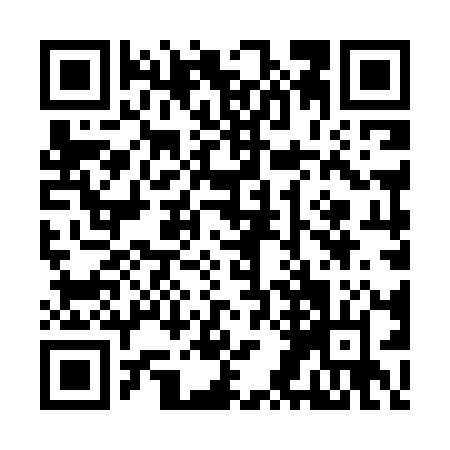 Ramadan times for Lombez, FranceMon 11 Mar 2024 - Wed 10 Apr 2024High Latitude Method: Angle Based RulePrayer Calculation Method: Islamic Organisations Union of FranceAsar Calculation Method: ShafiPrayer times provided by https://www.salahtimes.comDateDayFajrSuhurSunriseDhuhrAsrIftarMaghribIsha11Mon6:136:137:151:064:226:586:588:0012Tue6:126:127:131:064:236:596:598:0113Wed6:106:107:111:064:237:017:018:0214Thu6:086:087:101:054:247:027:028:0415Fri6:066:067:081:054:257:037:038:0516Sat6:046:047:061:054:257:047:048:0617Sun6:036:037:041:054:267:067:068:0718Mon6:016:017:031:044:277:077:078:0919Tue5:595:597:011:044:277:087:088:1020Wed5:575:576:591:044:287:097:098:1121Thu5:555:556:571:034:297:107:108:1222Fri5:535:536:551:034:297:127:128:1423Sat5:515:516:541:034:307:137:138:1524Sun5:505:506:521:024:317:147:148:1625Mon5:485:486:501:024:317:157:158:1826Tue5:465:466:481:024:327:167:168:1927Wed5:445:446:461:024:327:177:178:2028Thu5:425:426:451:014:337:197:198:2129Fri5:405:406:431:014:337:207:208:2330Sat5:385:386:411:014:347:217:218:2431Sun6:366:367:392:005:358:228:229:251Mon6:346:347:372:005:358:238:239:272Tue6:326:327:362:005:368:258:259:283Wed6:306:307:341:595:368:268:269:294Thu6:296:297:321:595:378:278:279:315Fri6:276:277:301:595:378:288:289:326Sat6:256:257:291:595:388:298:299:337Sun6:236:237:271:585:388:318:319:358Mon6:216:217:251:585:398:328:329:369Tue6:196:197:231:585:398:338:339:3810Wed6:176:177:221:585:398:348:349:39